Университет ИТМОЛабораторная работа №1 по дисциплине «Теория автоматов»Выполнил:студент 3-го курсагруппы 3125Припадчев АртёмСанкт-Петербург 2015ЗаданиеВариант 7.Буквы А,Б,В,Г,Д и Е закодированы неравномерным двоичным кодом следующим образом:Необходимо разработать КА, принимающий на вход неограниченную последовательность символов 0 и 1, и формирующий выходной сигнал в соответствии с полученной буквой. Предусмотреть дополнительный выходной сигнал, который равен нулю, если буква еще не принята, и единица – если ввод буквы прошел удачно. В случае получения некорректного кода автомат должен выдать выходной сигнал, соответствующий ошибке, и переходит в начальное состояние.Ход работыВходной алфавит состоит из двух символов: 0, 1 Выходной алфавит: Символы закодированы так, что ситуации получения некорректного кода возникнуть не может, поэтому сигнал об ошибке не требуется.SМили = {s0, s1, s2, s3, s4}SМура = {v0, v1, v2, v3, v4, v5, v6, v7, v8}Автомат Мили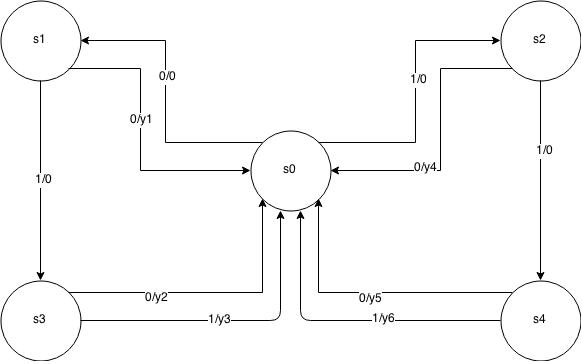 Автомат Мура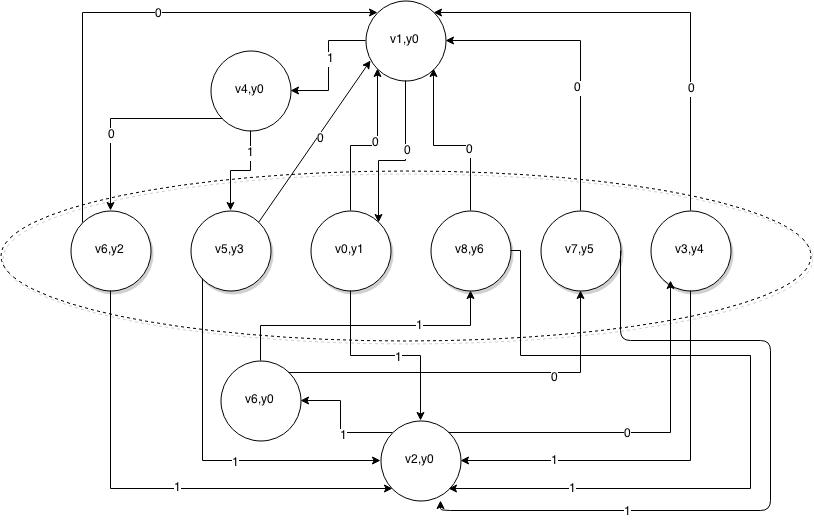 АБВГДЕ0001001110110111ИнтерпретацияАБВГДЕСимвол не прочитанКод00010011101101110y0(0,-1)y1(1,А)y2(1,Б)y3(1,В)y4(1,Г)y5(1,Д)y6(1,Е)